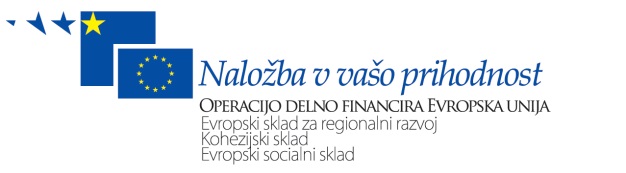 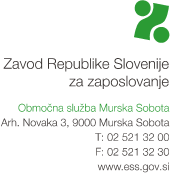 Zavod za zaposlovanje Območna služba Murska Sobota obvešča zainteresirane brezposelne osebe o možnostih vključevanja v tečaje – Neformalno izobraževanje in usposabljanjeKDO SE LAHKO VKLJUČI V TEČAJE?Vključite se lahko, če ste prijavljeni v evidenci brezposelnih oseb in imate dokončano vsaj II. stopnjo izobrazbe.Program je namenjen tudi tistim, ki imate delovne izkušnje ali poklic, po katerem ni povpraševanja med delodajalci ali pa imate poklic, po katerem je povpraševanje in bi želeli svoja znanja in usposobljenost v svojem poklicu nadgraditi in pridobiti dodatne reference.KAJ PRIDOBITE Z VKLJUČITVIJO?Nova znanja, veščine in spretnosti, ki jih lahko uporabite na delovnih mestih.Boljšo usposobljenost za opravljanje konkretnih del in nalog, po katerih povprašujejo delodajalci, s čimer si povečate zaposlitvene možnosti.Nova poznanstva in informacije o novih priložnostih.KAJ VAM POVRNEMO ZA UDELEŽBO?Izvajalcu krijemo stroške programa.Vključenim osebam krijemo dodatek za aktivnost v višini 1,20 € za vsako uro vaše dejanske udeležbe na usposabljanju in dodatek za prevoz v višini 0,15 € za vsak kilometer od kraja vašega bivanja do kraja usposabljanja in nazaj.Področje GRADBENIŠTVAPodročje GRADBENIŠTVAUsposabljanje za slikopleskarska delaUsposabljanje za slikopleskarska delaUsposabljanje za tesarska delaUsposabljanje za tesarska delaOsnove suhomontažne gradnjeOsnove suhomontažne gradnjeUsposabljanje za zidarska delaUsposabljanje za zidarska delaOsnove polaganja keramičnih oblogOsnove polaganja keramičnih oblogUsposabljanje za upravljanje težke gradbene mehanizacijeUsposabljanje za upravljanje težke gradbene mehanizacijePodročje GOSTINSTVAPodročje GOSTINSTVAUsposabljanje za pomočnika kuharjaUsposabljanje za pomočnika kuharjaUsposabljanje za pomočnika natakarjaUsposabljanje za pomočnika natakarjaPodročje TRANSTPORTAPodročje TRANSTPORTAUsposabljanje in pridobitev vozniškega izpita CUsposabljanje in pridobitev vozniškega izpita CUsposabljanje in pridobitev vozniškega izpita CEUsposabljanje in pridobitev vozniškega izpita CEUsposabljanje in pridobitev vozniškega izpita DUsposabljanje in pridobitev vozniškega izpita DVoznik v cestnem prometu (temeljna kvalifikacija) TKVoznik v cestnem prometu (temeljna kvalifikacija) TKRedno usposabljanje voznikov - obnovitev kode 95Redno usposabljanje voznikov - obnovitev kode 95Usposabljanje za upravljanje težke gradbene mehanizacijeUsposabljanje za upravljanje težke gradbene mehanizacijeUsp. za varno delo s traktorji in trakt. priključki - F kategorijaUsp. za varno delo s traktorji in trakt. priključki - F kategorijaTečaj za voznika viličarjaTečaj za voznika viličarjaPodročje OBDELAVE KOVIN IN STROJNIŠTVAPodročje OBDELAVE KOVIN IN STROJNIŠTVAOblikovalec kovinOblikovalec kovinZačetni tečaj varjenja v zaščit. plinih po MIG/MAG postopkuZačetni tečaj varjenja v zaščit. plinih po MIG/MAG postopkuMIG/MAG varilec s certificiranjem usposobljenosti varilcaMIG/MAG varilec s certificiranjem usposobljenosti varilcaOperater CNC napravOperater CNC napravPodročje LOGISTIKEPodročje LOGISTIKEUsposabljanje za skladiščnikeUsposabljanje za skladiščnikeTečaj za voznika viličarjaTečaj za voznika viličarjaPodročje ELEKTROTEHNIKE IN ENERGETIKEUsposabljanje za pomožna dela na področju elektroinštalacijUsposabljanje za elektroenergetikaPodročje LESARSTVAPodročje LESARSTVAOblikovalec lesaOblikovalec lesaUpravljavec lesnoobdelovalnih strojevUpravljavec lesnoobdelovalnih strojevPodročje SOCIALNEM VARSTVUPodročje SOCIALNEM VARSTVUSocialni oskrbovalec na domuSocialni oskrbovalec na domuPodročje KMETIJSTVA / HOLTIKULTUREVrtnar pridelovalecVrtnar pridelovalecVrtnar pridelovalecZelenjadarZelenjadarZelenjadarUsposabljanje za varno delo s traktorji in trakt. priključki - F kategorijaUsposabljanje za varno delo s traktorji in trakt. priključki - F kategorijaUsposabljanje za varno delo s traktorji in trakt. priključki - F kategorijaUpravljavec kmetijskih strojev in napravUpravljavec kmetijskih strojev in napravUpravljavec kmetijskih strojev in napravPodročje RAČUNOVODSTVARačunovodja za manjše družbe, samost. podjetnike in zavodePodročje VAROVANJE OSEB IN PREMOŽENJAProgram usposabljanja in preizkus usposabljanja  za reševalca iz vode - program AProgram usposabljanja in preizkus usposabljanja  za reševalca iz vode - program AProgram usposabljanja in preizkus usposabljanja  za reševalca iz vode - program AVarnostnikVarnostnikVarnostnikPodročje UMETNE OBRTIPodročje UMETNE OBRTILončarLončarLončarLončarPodročje ZNANJA JEZIKOVPodročje ZNANJA JEZIKOVTečaj nemščine kot priprava na zaposlit. v tujini - začetni Tečaj nemščine kot priprava na zaposlit. v tujini - začetni Tečaj nemščine kot priprava na zaposlit. v tujini - obnovitveniTečaj nemščine kot priprava na zaposlit. v tujini - obnovitveniSlovenski jezik za tujce I., II., III. stopnjaSlovenski jezik za tujce I., II., III. stopnjaMadžarski jezik - osnovni tečajMadžarski jezik - osnovni tečaj